The Impact Of Genghis Khan’s Leadership Qualities  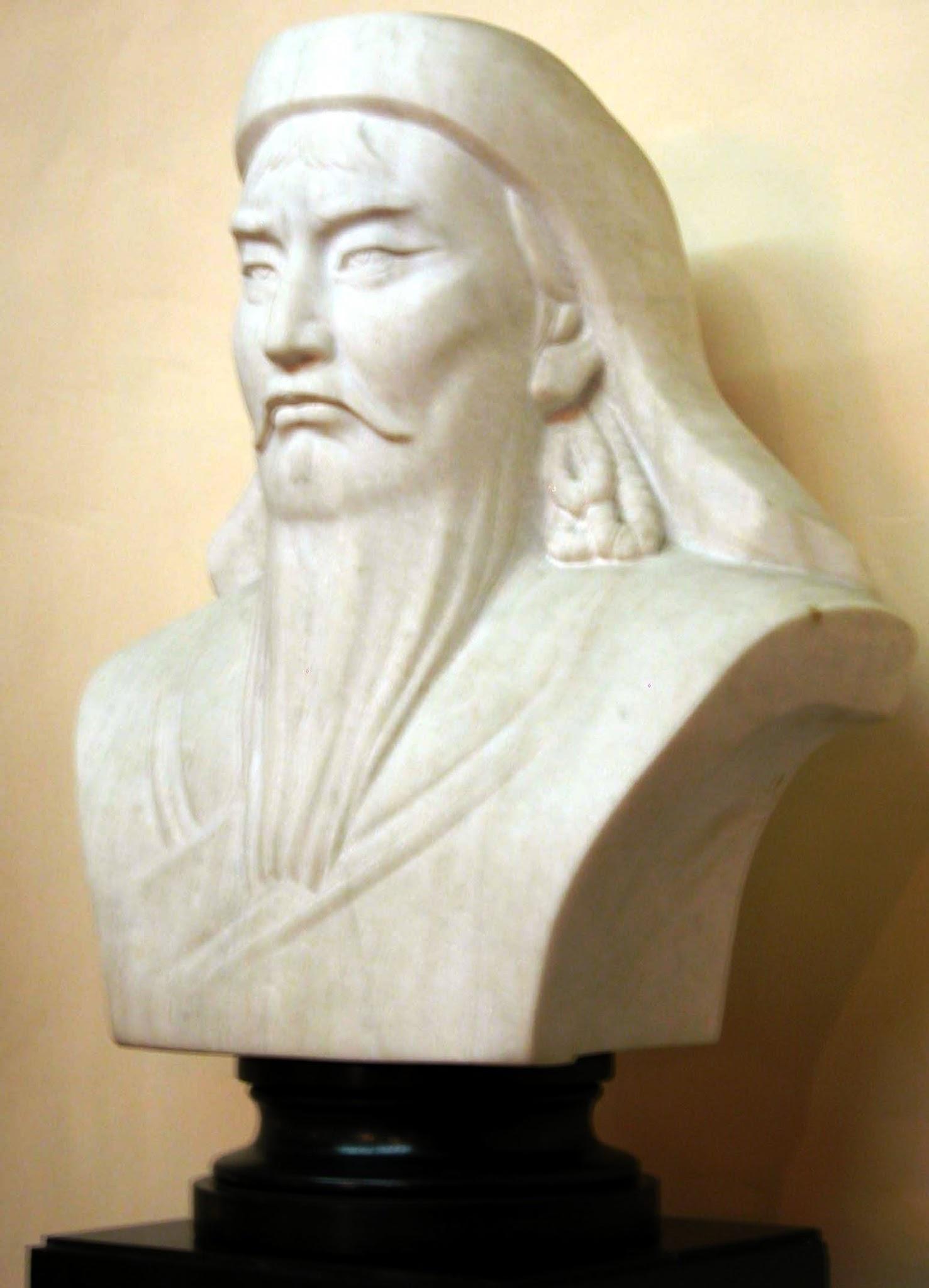 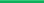 PersonalityRuthlessDetermined and wants the best for his people.Campaigns not motivated by greed.Political genius - ‘Superb imagination’, in both conceiving vision of world empire and foreseeing the problems that could occur doing so.Took advice from others, such as his generalsHad charm and Charisma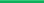 StrategiesUsed abstract tactics and was able to adapt said methods to different kinds of warfare (when called for) 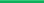 Impact of having these qualitiesMade it more likely that people would trust him and follow him.Made uniting the tribes and gathering support during his campaigns easier and more effective. Made his enemies/opposition fearful of him, since he believed he was the only leader. Military reputation gave the tribal soldiers faith they would survive.Gave soldiers reassurance that their families would be taken care of and receive some of the loot taken during the raids  